1 сакавіка 85 год з дня нараджэння Лось Еўдакіі Якаўлеўны(1929, Ушац. р-н — 1977), паэтэсы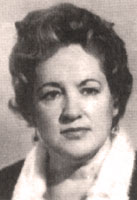 Еўдакія Якаўлеўна Лось (1 сакавіка 1929, в. Старына, Ушацкі раён, Віцебская вобласць — 3 ліпеня 1977) — беларуская паэтэса.Нарадзілася ў сялянскай сям'і. Бацькі ў 1934 перасяліліся ва Ушачы і сталі рабочымі раённай друкарні. Да вайны Е. Лось закончыла 5 класаў. Пасля заканчэння Ушацкай сямігодкі вучылася на школьным аддзяленні Глыбоцкага педвучылішча (1945—48), затым на філалагічным факультэце педінстытута ў Мінску (1948—55). Працавала літработнікам у рэдакцыі газеты "Зорька" (1951—52), рэдактарам мовы і літаратуры Вучпедвыдавецтва БССР (1952—59). У 1959—61 вучылася на Вышэйшых літаратурных курсах пры СП СССР у Маскве. 3 1961 літсупрацоўнік газеты "Звязда", з 1963 на творчай рабоце. У 1970—72 працавала адказным сакратаром часопіса "Работніца і сялянка", з 1975 галоўным рэдактарам часопіса "Вясёлка". Член Саюза пісьменнікаў СССР з 1957.Табе складаю шчыры свой санет,Прапрадзедаў маіх жывая мова,Майго народа першая аснова,Душы яго шырокі, чысты свет!Калі і я ў табе дакіну след,Хай не на ўсю ступню, хай напалову,Твая заслуга, казачнае слова,Адзнака новых радасных прыкмет!Да глыбіні душы мяне хвалюе,Як пазнаю цябе і прагна п'ю я,Нібы вады з крыніцы мне далі.I крочу, маладая, з асалодайПа гэтай любай, сонечнай зямлі,Дзе роднай мовай дадзена валодаць!